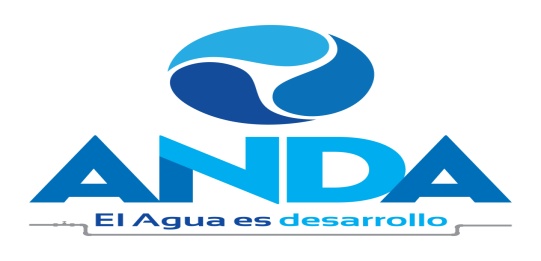 Administración Nacional de Acueductos y AlcantarilladosSan Salvador, El Salvador, C.A.CONTRATO DE SUMINISTRO NÚMERO 61/2016LICITACIÓN PÚBLICA NÚMERO LP-24/2016ACTA Nº30 ACUERDO Nº 4.1.4 DE FECHA 23 de junio 2016Nosotros: MARCO ANTONIO FORTÍN HUEZO, de cincuenta y siete años de edad, Empresario, de este domicilio, con Documento Único de Identidad Número cero un millón ochocientos setenta y nueve mil ochocientos cuarenta y siete- uno, con Tarjeta de Identificación Tributaria Número Nueve mil quinientos uno-Doscientos mil novecientos cincuenta y ocho-cero cero uno-cinco, actuando en mi carácter de Presidente de la Junta de Gobierno, en nombre y representación legal de la ADMINISTRACION NACIONAL DE ACUEDUCTOS Y ALCANTARILLADOS, que puede abreviarse ANDA, Institución Autónoma, de Servicio Público, de este domicilio, con Tarjeta de Identificación Tributaria número cero seiscientos catorce - doscientos diez mil ciento veintitrés - cero cero cinco - nueve; y con Registro de Contribuyente del Impuesto a la Transferencia de Bienes Muebles y a la Prestación de Servicios Número treinta y dos mil ochocientos cuatro - nueve, que en el transcurso del presente instrumento se denominará “La Institución Contratante o ANDA”;  RAFAEL ANTONIO QUIÑONEZ SALVADOR, de sesenta y ocho años de edad, ingeniero en Electrónica, de nacionalidad salvadoreña, del domicilio de Antiguo Cuscatlán, departamento de La Libertad, con Documento Único de Identidad Número cero cero setecientos mil seiscientos quince- cuatro,  con Tarjeta de Identificación Tributaria Número un mil cuatrocientos dieciséis-ciento diez mil cuatrocientos cuarenta y siete-cero cero uno-cero; y DIETMAR WALTHER WILHELM HOPPE MIRANDA, de cincuenta y ùn años de edad, ingeniero Electricista, de nacionalidad salvadoreña, del domicilio de Antiguo Cuscatlán, departamento de La Libertad, con Documento Único de Identidad Número cero un millón trescientos cincuenta y cinco mil cuatrocientos cuarenta y seis-seis, con Tarjeta de Identificación Tributaria Número cero seiscientos catorce-ciento sesenta mil setecientos sesenta y cuatro-cero cero tres-uno;  actuando conjuntamente en nombre y representación, en su calidad de Apoderados Generales Administrativos de SIEMENS, SOCIEDAD ANONIMA, que puede abreviarse SIEMENS, S.A., de nacionalidad salvadoreña, del domicilio de Antiguo Cuscatlán, departamento de La Libertad, con Tarjeta de Identificación Tributaria Número cero seiscientos catorce-cero diez mil cuatrocientos sesenta y siete-cero cero uno-dos, y con Registro de Contribuyente del Impuesto a la Transferencia de Bienes Muebles y a la Prestación de Servicios Número veintinueve-nueve; quienes en lo sucesivo de este instrumento nos denominaremos “El Suministrante”, convenimos en celebrar el presente CONTRATO DE SUMINISTRO derivado de la Licitación Pública Número LP-24/2016, denominada “SUMINISTRO DE MATERIALES Y REPUESTOS ELÉCTRICOS PARA LA INSTITUCION, AÑO 2016”, el cual se regulará conforme a las disposiciones de la Ley de Adquisiciones y Contrataciones de la Administración Pública que en adelante se denominará LACAP, Reglamento del mismo cuerpo legal, Bases de Licitación para esta contratación y en especial a las obligaciones, condiciones y pactos establecidos en las siguientes cláusulas: PRIMERA: OBJETO DEL CONTRATO. El Suministrante se compromete al “SUMINISTRO DE MATERIALES Y REPUESTOS ELÉCTRICOS PARA LA INSTITUCION, AÑO 2016”, bajo las condiciones, cantidades y especificaciones técnicas establecidas en los términos de referencia para la presente contratación, según se detalla a continuación:  Todo lo cual será suministrado durante el plazo y en la forma establecida en el presente contrato. Para el efecto de garantizar el cumplimiento del objeto del contrato, la Institución contratante podrá realizar todas las gestiones de control en los aspectos material, técnico, financiero, legal y contable que razonablemente considere necesarias con la finalidad de salvaguardar los intereses que persigue. El  Suministrante garantiza que entregará el suministro adjudicado completamente nuevo y de la misma calidad, o de mejores especificaciones a las originalmente ofertadas. ADMINISTRADOR DEL CONTRATO: La administración del presente Contrato por parte de ANDA, será de conformidad a lo Acordado por la Honorable Junta de Gobierno, mediante Acta Número 30, Acuerdo Número 4.1.4, de fecha veintitrés de junio del presente año, estará a cargo del Gerente de Mantenimiento Electromecánico ingeniero Cristian Alberto Miranda García, quien tendrá la responsabilidad de verificar que se cumplan todas las condiciones establecidas en este contrato y demás documentos contractuales. SEGUNDA: DOCUMENTOS CONTRACTUALES. Forman parte integral del presente contrato los documentos siguientes: a) Los documentos de petición del suministro; b) Las bases de Licitación Pública LP-24/2016, “SUMINISTRO DE MATERIALES Y REPUESTOS ELÉCTRICOS PARA LA INSTITUCION, AÑO 2016”;  c) Las adendas a las bases de la licitación en su caso, si las hubiese; d) La oferta del Suministrante y sus documentos; e) El Acta Número 30 Punto Número 4.1.4, de fecha veintitrés de junio de dos mil dieciséis, del presente año, que contiene la Resolución de Adjudicación Parcial emitida por la Junta de Gobierno de ANDA; f) Las Resoluciones Modificativas que se suscriban respecto de este contrato, en su caso; y g) las Garantías. En  caso  de controversia entre los documentos contractuales y este Contrato, prevalecerán los términos pactados en este último. TERCERA: PLAZO. El Suministrante se obliga a entregar el Suministro objeto del presente contrato hasta cien días calendario de conformidad a los tiempos de entrega contados a partir de la fecha de emisión que se establezca en la Orden de Inicio para cada ítem del lote correspondiente, emitida por el administrador del contrato, para la entrega de los bienes a suministrar de conformidad al detalle siguiente:TIEMPOS DE ENTREGAObligándose a cumplir con las condiciones establecidas en los documentos contractuales referidos en la cláusula segunda. El plazo podrá prorrogarse de acuerdo a lo dispuesto en los artículos 86 y 92 inciso 2° de la LACAP. CUARTA: PRECIO. El precio total por el suministro objeto del presente contrato asciende a la suma de TRESCIENTOS CINCUENTA Y SIETE MIL CUATRO DOLARES DE LOS ESTADOS UNIDOS DE AMERICA CON VEINTITRES CENTAVOS DE DOLAR (US$357.004.23), que incluye el Impuesto a la Transferencia de Bienes Muebles y a la Prestación de Servicios, quedando distribuidos así: para LOTE NUMERO UNO, la suma de DOSCIENTOS VEINTIUN MIL SEISCIENTOS TREINTA Y CUATRO DOLARES DE LOS ESTADOS UNIDOS DE AMERICA  CON CUARENTA Y SEIS CENTAVOS DE DOLAR (US$221,634.46) iva incluido; para LOTE NUMERO DOS la suma de CIENTO ONCE MIL QUINIENTOS SESENTA Y SEIS DOLARES DE LOS ESTADOS UNIDOS DE AMERICA CON TREINTA Y DOS CENTAVOS DE DOLAR (US$111,566.32) iva incluido; y para LOTE NUMERO CUATRO la suma de VEINTITRES MIL OCHOCIENTOS TRES DOLARES DE LOS ESTADOS UNIDOS DE AMERICA CON CUARENTA Y CINCO CENTAVOS DE DÓLAR (23,803.45) iva incluido. QUINTA: FORMA DE PAGO. El monto total o parcial del contrato será pagado en dólares de los Estados Unidos de América (US$), en un plazo de 30 días calendarios, posteriores a la presentación de la documentación establecida en las condiciones de pago en la Unidad Financiera Institucional (UFI), ubicada en el Edificio Central de ANDA, San Salvador. CONDICIONES DE PAGO: 1. Según las entregas realizadas, el Suministrante presentará los siguientes documentos: comprobantes de crédito fiscal; copia del contrato (solo para el primer pago), copia del acta de recepción parcial o total de los bienes suministrados y original de ingreso de materiales al almacén o bodega que recibió los suministros. 2. El pago de los bienes suministrados se realizará parcialmente de acuerdo a entregas recibidas, mediante transferencia bancaria o emisión de cheque, posterior a la emisión del quedan el contratista deberá proporcionar el número de cuenta del banco en el cual ANDA podrá depositarle el pago. SEXTA: FORMA DE ENTREGA Y RECEPCIÓN DEL SUMINISTRO. De conformidad a lo que se determina en la Parte V Descripción y Especificaciones Técnicas numeral Quinto de las bases de licitación pública LP-24/2016, el Suministrante se obliga a entregar el suministro objeto del presente contrato en el Almacén 1, de ANDA, ubicado en final Avenida Peralta y Boulevard Venezuela, Plantel El Coro, San Salvador, dentro del plazo establecido en la Cláusula Tercera. Para efectos de la recepción de los suministros, deberán informar, por escrito la fecha en la cual esté prevista la entrega de los bienes, al Administrador del Contrato, para que este se comunique con los encargados del Almacén, para programar el día y la hora de la recepción. Al momento de realizar la entrega del suministro, deberán proporcionar los manuales y catálogos de los bienes en forma impresa y en forma digital (CD/DVD o memoria USB).  La recepción se podrá realizar total o parcialmente según programación presentada previamente al Administrador del Contrato siempre que no sean los tiempos superiores a los ya presentados en el numeral 5 de las Especificaciones Técnicas y de conformidad a la cláusula tercera. La recepción del suministro se efectuará de conformidad a lo que establece el Art. 121 de la LACAP. De comprobarse defectos en la entrega del suministro el Suministrante dispondrá del plazo de diez días hábiles contados a partir de la recepción para cumplir a satisfacción y en caso contrario, además, se hará valer la garantía de cumplimiento de contrato. SEPTIMA: COMPROMISO PRESUPUESTARIO. La institución contratante hace constar que el importe del presente contrato se hará con aplicación a las cifras presupuestarias correspondientes. OCTAVA: GARANTIAS. Para garantizar el cumplimiento de las obligaciones emanadas del presente contrato, el Suministrante se obliga por su cuenta y a favor de la ANDA, a través de un Banco, Compañía Aseguradora o Afianzadora, autorizada por la Superintendencia del Sistema Financiero del El Salvador, a presentar a la institución contratante las garantías siguientes: a) Garantía de Cumplimiento de Contrato: Con el objeto de asegurar a la Institución contratante el cumplimiento de todas las cláusulas establecidas en el contrato, el Suministrante deberá presentar a satisfacción de ANDA, dentro del plazo de ocho (8) días hábiles posteriores al recibo de la copia del contrato certificado por Notario, una GARANTÍA DE CUMPLIMIENTO DE CONTRATO por un monto del QUINCE POR CIENTO (15%) DEL VALOR TOTAL DEL CONTRATO, y su vigencia será igual al plazo contractual más (150) ciento cincuenta días calendario. Esta garantía se incrementará en la misma proporción en que el valor del contrato llegase a aumentar. b) Garantía de Buen Suministro: El Suministrante deberá presentar, a satisfacción de la ANDA, dentro del plazo de ocho (8) días hábiles posteriores a la fecha en que se haya efectuado la recepción final de los bienes a entera satisfacción del Administrador del Contrato, según Acta de Recepción final de los suministros, una fianza equivalente al DIEZ POR CIENTO (10%), del monto final contratado, para asegurar que responderá por las fallas y/o desperfectos que le sean imputables.  La validez de esta Garantía será por el período de UN AÑO, contado a partir de la fecha establecida en el Acta de recepción final. La ANDA únicamente aceptará Fianzas emitidas por una Institución Bancaria Privada, Compañía Aseguradora, Afianzadora, debidamente autorizadas por la Superintendencia del Sistema Financiero de El Salvador y que cuenten con calificación de Riesgo categoría desde A hasta AAA avaladas por la Superintendencia del Sistema Financiero de El Salvador o de institución Bancaria Estatal o Sociedades de Garantía Recíproca. Las cuales deberán ser presentadas para su revisión y aceptación y además éstas deberán ser aceptadas por La Institución Contratante, las que deberás ser presentadas a la UACI de ANDA para su debida revisión juntamente con dos copias certificadas por Notario.   NOVENA: PROHIBICIONES. Queda expresamente prohibido al Suministrante traspasar o ceder a cualquier titulo los derechos y obligaciones derivados del presente contrato, así como subcontratar. La transgresión de esta disposición, dará lugar a la caducidad del contrato procediéndose a hacer efectiva la Garantía de Cumplimiento de Contrato. DÉCIMA: MULTAS POR MORA Y SANCIONES: I) MULTAS: En caso de mora en el cumplimiento del presente contrato por parte del Suministrante, se aplicará lo dispuesto en el artículo 85 de la LACAP. II) SANCION POR CONTRATAR NIÑAS Y NIÑOS, ADOLESCENTES DEBAJO DE LA EDAD MINIMA: Si durante la ejecución del contrato se comprobare por la Dirección General de Inspección de Trabajo del Ministerio de Trabajo y Previsión Social, incumplimiento por parte del contratista a la normativa que prohíbe el trabajo infantil y de protección de la persona adolescente trabajadora, se deberá tramitar el procedimiento sancionatorio que dispone el art. 160 de la LACAP para determinar el cometimiento o no durante la ejecución del contrato de la conducta tipificada como causal de inhabilitación en el art. 158 Romano V literal b) de la LACAP relativa a la invocación de hechos falsos para obtener la adjudicación de la contratación. Se entenderá por comprobado el incumplimiento a la normativa por parte de la Dirección General de Inspección de Trabajo, si durante el trámite de re inspección se determina que hubo subsanación por haber cometido una infracción, o por el contrario si se remitiere a procedimiento sancionatorio, y en éste último caso deberá finalizar el procedimiento para conocer la resolución final.  DÉCIMA PRIMERA: I. MODIFICACIÓN CONTRACTUAL. Las partes de mutuo acuerdo podrán modificar el contrato, siempre y cuando fueren causas justificables de acuerdo al ordenamiento jurídico vigente y que estas no sean contrarias a los términos de referencia y especificaciones técnicas. II. MODIFICACIÓN POR CASO FORTUITO O FUERZA MAYOR. De acuerdo a las circunstancias, las partes contratantes podrán acordar antes del vencimiento del plazo, la prórroga del mismo especialmente por causas que no fueren imputables al Suministrante; si existen motivos suficientes que puedan tipificarse como caso fortuito o fuerza mayor; circunstancias que deberá comprobar le impidan cumplir con el plazo. III. MODIFICACIÓN UNILATERAL. Queda convenido por ambas partes que cuando el interés público lo hiciera necesario, sea por necesidades nuevas, causas imprevistas u otras circunstancias, la Institución Contratante podrá modificar de forma unilateral el presente contrato, no entendiéndose dicha modificación como cambio del objeto. En estos casos la Junta de Gobierno de ANDA, deberá emitir una resolución razonada que autorice la modificación al contrato. DÉCIMA SEGUNDA. EXTINCIÓN DEL CONTRATO. El contrato podrá extinguirse por las causales siguientes: a) Por la caducidad; b) Por mutuo acuerdo de las partes contratantes; c) Por revocación; d) Por rescate; y e) Por las demás causas que se determinen contractualmente. Todo de conformidad con lo establecido en el Capítulo IV del Titulo V de la LACAP. DÉCIMA TERCERA: TERMINACIÓN POR MUTUO ACUERDO DE LAS PARTES CONTRATANTES. De conformidad al artículo 95 de la LACAP las partes contratantes podrán dar por terminada bilateralmente la relación jurídica derivada del presente contrato, debiendo en tal caso emitirse la resolución correspondiente y otorgarse el instrumento de terminación del contrato en un plazo no mayor de ocho días hábiles después de notificada la resolución. DÉCIMA CUARTA: SOLUCIÓN DE CONTROVERSIAS. Toda controversia que surgiere durante la ejecución del presente contrato entre la Institución Contratante y El Suministrante será sometido al ARREGLO DIRECTO en donde las partes contratantes procuraran la solución de las diferencias sin otra intervención que la de ellas mismas, sus representantes y delegados especialmente acreditados, dejando constancia escrita en acta de los puntos controvertidos y de las soluciones, en su caso. El procedimiento para el Arreglo Directo, se hará de conformidad a lo dispuesto en los artículos 161,163 y 164 de la Ley de Adquisiciones y Contrataciones de la Administración Pública. De no llegarse a un acuerdo en el Arreglo Directo, ambas partes de común acuerdo podrán recurrir al arbitraje en derecho o al arbitraje técnico, con sujeción a las disposiciones que les fueren aplicables de conformidad a las leyes pertinentes, teniendo en cuenta las modificaciones establecidas en la Sección I, Capítulo I, del Título VIII de la LACAP. DÉCIMA QUINTA: JURISDICCIÓN Y LEGISLACIÓN APLICABLE. Para los efectos jurisdiccionales del presente contrato, las partes nos sometemos a la legislación vigente de la República de El Salvador cuya aplicación se realizará de conformidad a lo establecido en el artículo 5 de la LACAP. Asimismo señalamos esta ciudad como domicilio especial, a la competencia de cuyos tribunales nos sometemos expresamente. DÉCIMA SEXTA: NOTIFICACIONES. Todas las notificaciones referentes a la ejecución de éste contrato, serán válidas solamente cuando sean hechas por escrito a las direcciones de las partes contratantes, para cuyos efectos las partes señalamos como lugar para recibir notificaciones los siguientes: la Institución Contratante en la UACI cuyas oficinas están ubicadas en Colonia Libertad, Avenida Don Bosco, Edificio ANDA, San Salvador; y El Suministrante en Parque Industrial Santa Elena, calle Siemens número Cuarenta y Tres, Antiguo Cuscatlán, La Libertad. En fe de lo cual firmamos éste contrato en la ciudad de San Salvador, a los trece días del mes de julio de dos mil dieciséis.En la ciudad y departamento de San Salvador, a las ocho horas con treinta minutos del día trece de julio de dos mil dieciséis.- Ante Mí, MARILENA DUARTE URRUTIA, Notario, de éste domicilio, comparecen los señores: MARCO ANTONIO FORTÍN HUEZO, de cincuenta y siete años de edad, Empresario, salvadoreño, del domicilio de San Salvador, a quien conozco e identifico por medio de su Documento Único de Identidad Número cero un millón ochocientos setenta y nueve mil ochocientos cuarenta y siete - uno, con Tarjeta de Identificación Tributaria Número nueve mil quinientos uno-Doscientos mil novecientos cincuenta y ocho-cero cero uno-cinco, en su calidad de Presidente de la Junta de Gobierno y Representante Legal de la ADMINISTRACIÓN NACIONAL DE ACUEDUCTOS Y ALCANTARILLADOS, que se abrevia ANDA, institución Autónoma de Servicio Público, de éste domicilio, con Tarjeta de Identificación Tributaria Número cero seiscientos catorce-doscientos diez mil ciento veintitrés - cero cero cinco - nueve; con Registro de Contribuyente del Impuesto a la Transferencia de Bienes Muebles y a la Prestación de Servicios número treinta y dos mil ochocientos cuatro - nueve; personería que al final relacionaré; y los señores: RAFAEL ANTONIO QUIÑONEZ SALVADOR, de sesenta y ocho años de edad, ingeniero en Electrónica, de nacionalidad salvadoreña, del domicilio de Antiguo Cuscatlán, departamento de La Libertad, a quien no conozco pero identifico con Documento Único de Identidad Número cero cero setecientos mil seiscientos quince- cuatro,  con Tarjeta de Identificación Tributaria Número un mil cuatrocientos dieciséis-ciento diez mil cuatrocientos cuarenta y siete-cero cero uno-cero; y DIETMAR WALTHER WILHELM HOPPE MIRANDA, de cincuenta y ùn años de edad, ingeniero Electricista, de nacionalidad salvadoreña, del domicilio de Antiguo Cuscatlán, departamento de La Libertad, a quien no conozco pero identifico con Documento Único de Identidad Número cero un millón trescientos cincuenta y cinco mil cuatrocientos cuarenta y seis-seis, con Tarjeta de Identificación Tributaria Número cero seiscientos catorce-ciento sesenta mil setecientos sesenta y cuatro-cero cero tres-uno; quienes actúan conjuntamente en su calidad de Apoderados Generales Administrativos de SIEMENS, SOCIEDAD ANONIMA, que puede abreviarse SIEMENS, S.A., del domicilio de Antiguo Cuscatlán, departamento de La Libertad, con Tarjeta de Identificación Tributaria Número cero seiscientos catorce-cero diez mil cuatrocientos sesenta y siete-cero cero uno-dos, y con Registro de Contribuyente del Impuesto a la Transferencia de Bienes Muebles y a la Prestación de Servicios Número veintinueve-nueve, personería que al final diré; y ME DICEN: que reconocen como suyas las firmas que anteceden, así como los términos, pactos, obligaciones y condiciones consignadas en el anterior documento que contiene un CONTRATO DE SUMINISTRO derivado de las Bases de Licitación Pública LP-VEINTICUATRO/DOS MIL DIECISÉIS, denominada “SUMINISTRO DE MATERIALES Y REPUESTOS ELÉCTRICOS PARA LA INSTITUCION, AÑO DOS MIL DIECISÉIS”; por medio del cual los comparecientes que actúan conjuntamente en el carácter indicado a nombre de su representada, se han obligado al “SUMINISTRO DE MATERIALES Y REPUESTOS ELÉCTRICOS PARA LA INSTITUCION, AÑO DOS MIL DIECISEIS”, de acuerdo a lo descrito en la cláusula primera del referido contrato, todo de conformidad a las Especificaciones Técnicas, previamente definidas en las Bases de Licitación Número LP-VEINTICUATRO/DOS MIL DIECISEIS, y precios contenidos en la oferta del Suministrante. El precio total del suministro objeto del contrato se fija en la cantidad de TRESCIENTOS CINCUENTA Y SIETE MIL CUATRO DOLARES DE LOS ESTADOS UNIDOS DE AMERICA VEINTITRES CENTAVOS DE DOLAR, que incluye el Impuesto a la Transferencia de Bienes Muebles y a la Prestación de Servicios; y que será cancelado de acuerdo a lo estipulado en la cláusula quinta del mencionado contrato. Para la entrega del suministro es en un plazo máximo de cien días calendario, contados a partir de la fecha que se establezca en la orden de inicio que el Suministrante reciba.- Así se expresaron los otorgantes, a quienes expliqué los efectos legales de la presenta Acta Notarial que consta de tres hojas útiles, y Yo, la Suscrita Notario DOY FE: a) de que las firmas puestas al final del anterior documento son auténticas por haber sido puestas y reconocidas por los comparecientes a mi presencia; b) de que los comparecientes declaran reconocer las obligaciones derivadas del expresado contrato, así como todo el contenido de dicho documento; c) de ser legítimas y suficientes las personerías de los comparecientes, por haber tenido a la vista: I) Por la Administración Nacional de Acueductos y Alcantarillados: i) El Decreto del Directorio Cívico Militar número TRESCIENTOS CUARENTA Y UNO, del diecisiete de octubre de mil novecientos sesenta y uno, publicado en el Diario Oficial número CIENTO NOVENTA Y UNO del Tomo CIENTO NOVENTA Y TRES del diecinueve de octubre del referido año, por medio del cual se creó la ADMINISTRACIÓN NACIONAL DE ACUEDUCTOS Y ALCANTARILLADOS, ANDA; como una Institución Autónoma de Servicio Público, con personalidad jurídica y de éste domicilio, estipulándose que el Presidente de la Junta de Gobierno tendrá la representación Judicial y Extrajudicial de la misma, quien comprobará su personería con la transcripción de su nombramiento; ii) Trascripción del Acuerdo de la Presidencia de la República Número TRESCIENTOS SETENTA Y SEIS, de fecha catorce de julio de dos mil quince, publicado en el Diario Oficial Número CIENTO VEINTINUEVE, Tomo CUATROCIENTOS OCHO, de fecha dieciséis de julio de dos mil quince, en la que consta que el señor Presidente de la República en uso de sus facultades legales y de conformidad a lo establecido en los artículos seis inciso primero, letra a) y doce inciso final de la Ley de la Administración Nacional de Acueductos y Alcantarillados, nombró al Ingeniero Marco Antonio Fortín Huezo, Presidente de la Junta de Gobierno de la Administración Nacional de Acueductos y Alcantarillados - ANDA, para un período legal de funciones de DOS AÑOS a partir del día veintiocho de julio de dos mil quince; iii) Acta Número TREINTA, Acuerdo Número CUATRO punto UNO punto CUATRO, tomado en Sesión Ordinaria celebrada el día veintitrés de junio del presente año , emitido por la Junta de Gobierno, que contiene la Resolución de Adjudicación Parcial, por medio de la cual se autoriza al señor Presidente de la Administración Nacional de Acueductos y Alcantarillados, ANDA, para firmar el contrato que se reconoce por medio de la presente Acta Notarial;  II) Por SIEMENS, SOCIEDAD ANONIMA.: i) Testimonio de la Escritura Pública de Modificación al Pacto Social de la referida Sociedad, último pacto válido en el cual incorpora su texto íntegro, otorgado en la ciudad de San Salvador, a las diez horas con quince minutos del día veintinueve de abril de dos mil quince, ante los oficios notariales de Otto Ernesto Rodríguez Salazar, inscrito en el Registro de Comercio el días veinte de agosto de dos mil quince, bajo el número CIENTO QUINCE del Libro TRES MIL CUATROCIENTOS SESENTA Y OCHO del Registro de Sociedades, el cual es el único instrumento jurídico que contiene los pactos válidos de la sociedad y que rige por completo la vida jurídica de la misma, de la cual consta: que su naturaleza es anónima, de nacionalidad salvadoreña, que su denominación es SIEMENS, SOCIEDAD ANONIMA, pudiendo abreviarse SIEMENS, S.A., del domicilio de Antiguo Cuscatlán, departamento de La Libertad, que su plazo es indefinido, que dentro de su objeto y finalidad social está otorgar actos como el presente, que la representación legal y atribuciones corresponderá actuando conjuntamente a cualquiera de dos de los miembros de Junta Directiva, pudiendo celebrar toda clase de contrato, celebrando escrituras públicas o privadas, cuyos miembros duran en sus funciones por un período de dos años, que la representación judicial y extrajudicial de  la sociedad y uso de la firma social corresponde a dos miembros de la Junta Directiva quienes deberán actuar conjuntamente; ii) Testimonio de Escritura Pública de Poder General Administrativo otorgado en la ciudad de San Salvador, a las dieciocho horas del día tres de mayo de dos mil dieciséis, ante el notario Ramón Antonio Morales Quintanilla, en el cual consta que el señor Dietmar Walther Wilheim Hoppe Miranda, en representación de la referida sociedad, actuando en su calidad de Ejecutor Especial, de los acuerdos tomados Junta General Ordinaria de Accionistas de Siemens, Sociedad Anónima, celebrada el tres de mayo de dos mil dieciséis, en cuyo punto noveno acordó otorgar el presente Poder General Administrativo amplio y suficiente a favor de los comparecientes y otros, facultándolos  para representar a la sociedad en todos sus negocios, así como firmar, presentar, modificar y retirar ofertas, como concurrir a licitaciones y especialmente la firma de contratos y documentos legales correspondientes;  que los apoderados nombrados solo podrán ejercer su mandato actuando conjuntamente al menos dos de ellos, y contraer obligaciones en las distintas formas de contratación de la Administración Pública. En dicho instrumento el Notario autorizante dio fe de la existencia legal de la Sociedad y del acuerdo con que actúa el Ejecutor Especial; debidamente inscrito en el Registro de Comercio al número VEINTE del libro UN MIL SETECIENTOS CINCUENTA Y SIETE del Registro de Otros Contratos Mercantiles, el cinco de mayo de dos mil dieciséis.- Y leído que hube íntegramente en un solo acto sin interrupción todo lo escrito, manifiestan su conformidad, ratifican su contenido y firmamos. DOY FE. LOTE N° 1 - MATERIALES Y REPUESTOS DE CONTROL PARA PANELES DE EQUIPOS DE BOMBEOLOTE N° 1 - MATERIALES Y REPUESTOS DE CONTROL PARA PANELES DE EQUIPOS DE BOMBEOLOTE N° 1 - MATERIALES Y REPUESTOS DE CONTROL PARA PANELES DE EQUIPOS DE BOMBEOLOTE N° 1 - MATERIALES Y REPUESTOS DE CONTROL PARA PANELES DE EQUIPOS DE BOMBEOLOTE N° 1 - MATERIALES Y REPUESTOS DE CONTROL PARA PANELES DE EQUIPOS DE BOMBEOLOTE N° 1 - MATERIALES Y REPUESTOS DE CONTROL PARA PANELES DE EQUIPOS DE BOMBEOítemDescripciónUnidadCantidadPrecio UnitarioTotal US $2Contactor 18 amperios, 5 HP, (NEMA 0), 480 VAC fuerza, 240 VAC control, 2NC+2NO, fabricación NEMA, no equivalentes IEC, Terminales de potencia de orejac/u20$27.24$544.803Contactor 27 amperios, 10 HP, (NEMA 1), 480 VAC fuerza, 240 VAC control, 2NC+2NO, fabricación NEMA, no equivalentes IEC, Terminales de potencia de orejac/u20$41.53$830.604Contactor 45 amperios, 25 HP, (NEMA 2), 480 VAC fuerza, 240 VAC control, 2NC+2NO, fabricación NEMA, no equivalentes IEC, Terminales de potencia de orejac/u20$77.73$1,554.607Contactor 270 amperios, 200 HP, (NEMA 5), 480 VAC fuerza, 240 VAC control, 2NC+2NO, fabricación NEMA, no equivalentes IEC, Terminales de potencia de orejac/u25$596.15$14,903.758Contactor 540 amperios, 400 HP, (NEMA 6), 480 VAC fuerza, 240 VAC control, 2NC+2NO, fabricación NEMA, no equivalentes IEC, Terminales de potencia de orejac/u15$1,069.58$16,043.7013Interruptor termomagnético de 200 amperios, tres polos, 600 VAC max. Capacidad interruptiva 65 KA, construcción norma NEMA, terminales de cepo tipo orejac/u20$443.72$8,874.4014Interruptor termomagnético de 225 amperios, tres polos, 600 VAC max. Capacidad interruptiva 65 KA, construcción norma NEMA, terminales de cepo tipo orejac/u20$443.71$8,874.2015Interruptor termomagnético de 250 amperios, tres polos, 600 VAC max. Capacidad interruptiva 65 KA, construcción norma NEMA, terminales de cepo tipo orejac/u20$443.72$8,874.4016Interruptor termomagnético de 300 amperios, tres polos, 600 VAC max. Capacidad interruptiva 65 KA, construcción norma NEMA, terminales de cepo tipo orejac/u20$617.11$12,342.2017Interruptor termomagnético de 350 amperios, tres polos, 600 VAC max. Capacidad interruptiva 65 KA, construcción norma NEMA, terminales de cepo tipo orejac/u20$617.11$12,342.2018Interruptor termomagnético de 400 amperios, tres polos, 600 VAC max. Capacidad interruptiva 65 KA, construcción norma NEMA, terminales de cepo tipo orejac/u10$617.11$6,171.1019Interruptor termomagnético de 500 amperios, tres polos, 600 VAC max. Capacidad interruptiva 65 KA, construcción norma NEMA, terminales de cepo tipo orejac/u8$713.44$5,707.5220Interruptor termomagnético de 600 amperios, tres polos, 600 VAC max. Capacidad interruptiva 65 KA, construccion norma NEMA, terminales de cepo tipo orejac/u8$713.44$5,707.5222Interruptor termomagnético de 1,200 amperios, tres polos, 600 VAC max. Capacidad interruptiva 65 KA, construcción norma NEMA, terminales de cepo tipo orejac/u2$1,587.65$3,175.3023Interruptor termomagnético de 1,600 amperios, tres polos, 600 VAC max. Capacidad interruptiva 65 KA, construcción norma NEMA, terminales de cepo tipo orejac/u2$1,992.95$3,985.9024Selector de  tres posiciones (manual-paro-Automático), 30 mm, construcción NEMAc/u30$18.43$552.9025Pulsador de Paro de 30 mm, construcción NEMAc/u30$12.45$373.5026Pulsador de Arranque 30 mm, construcción NEMAc/u30$12.45$373.5027Luminaria color verde LED, 240 VAC, construcción NEMA, 30 mmc/u30$23.66$709.8028Luminaria color rojo LED, 240 VAC, construcción NEMA, 30 mmc/u30$23.66$709.8030Relé Temporizado 240 VAC, construcción NEMA,1NC y 1 NO Temporizados y 1 NO +1NC Instantáneos, para poder ser instalados en riel Din, tiempo para ajustar de 0-60 segundos y 0-60 minutosc/u150$64.09$9,613.5032Amperímetro de 0 - 100 Amperios AC, con trasformadores de corriente y selector, todo construcción NEMAc/u25$96.51$2,412.7533Amperímetro de 0 - 200 Amperios AC, con trasformadores de corriente y selector, todo construcción NEMAc/u25$96.33$2,408.2534Control de niveles 240 VAC, construcción NEMA, sondas incluidas (tres electrodos)c/u150$47.26$7,089.0035Relevadores de sobrecarga estado electrónico solido, Construcción NEMA, rango 15 - 45 amperiosc/u30$59.72$1,791.6036Relevadores de sobrecarga estado sólido electrónico, Construcción NEMA, rango de 45 - 135 amperiosc/u30$114.20$3,426.0037Relevadores de sobrecarga estado sólido electrónico, Construcción NEMA, rango de 90 - 270 amperiosc/u30$214.72$6,441.6039Capacitor de 5 KVAR , 460 voltios.c/u30$27.24$817.2040Capacitor de 7.5 KVAR , 460 voltios.c/u30$27.99$839.7041Capacitor de 10 KVAR , 460 voltios.c/u30$33.28$998.4042Capacitor de 12,5 KVAR , 460 voltios.c/u30$42.00$1,260.0045Capacitor de 25 KVAR , 460 voltios.c/u30$72.22$2,166.6046Capacitor de 37,5 KVAR , 460 voltios.c/u30$112.29$3,368.7047Capacitor de 50 KVAR , 460 voltios.c/u30$140.58$4,217.4048Capacitor de 60 KVAR , 460 voltios.c/u30$182.58$5,477.4049Capacitor de 3 KVAR , 230 voltios.c/u10$31.01$310.1050Capacitor de 5 KVAR , 230 voltios.c/u10$39.34$393.4053Capacitor de 15 KVAR , 230 voltios.c/u10$85.88$858.8054Seccionador modelo 3NP407, In 160 amperios, 690 AC, para fusibles de la serie 3NA38…c/u50$32.08$1,604.0055Fusible cuchilla 3NA3805-NH000 de 16 amperiosc/u40$4.00$160.0056Fusible cuchilla 3NA3810-NH000 de 25 amperiosc/u40$4.00$160.0057Fusible cuchilla 3NA3812-NH000 de 32 amperiosc/u40$4.00$160.0058Fusible cuchilla 3NA3817-NH000 de 40 amperiosc/u40$3.65$146.0059Fusible cuchilla 3NA3820-NH000 de 50 amperiosc/u40$3.65$146.0060Fusible cuchilla 3NA3822-NH000 de 63 amperiosc/u40$3.65$146.0061Fusible cuchilla 3NA3824-NH000 de 80 amperiosc/u40$3.65$146.0062Fusible cuchilla 3NA3830-NH000 de 100 amperiosc/u40$3.65$146.0064Protectores de voltaje que proteja contra falta  de fase,  desbalance, fase invertida, alto y bajo voltajec/u150$64.63$9,694.5065Protector para motor eléctrico sumergible tipo Premium, idioma español última versión disponible .c/u20$763.53$15,270.6067Transformador monofásico de control 480 V - 240/120 V, de 250 VA.c/u10$130.19$1,301.9069Interruptor termo magnético tipo autómata, para montaje en riel Din, 6A-1 Poloc/u50$6.19$309.5070Interruptor termo magnético tipo autómata, para montaje en riel Din, 6A-3 Polosc/u10$20.41$204.10SUB-TOTAL$196,136.69 IVA$25,497.77 TOTAL$221,634.46 LOTE N° 2 - MATERIALES Y REPUESTOS DE FUERZA PARA PANELES DE EQUIPOS DE BOMBEOLOTE N° 2 - MATERIALES Y REPUESTOS DE FUERZA PARA PANELES DE EQUIPOS DE BOMBEOLOTE N° 2 - MATERIALES Y REPUESTOS DE FUERZA PARA PANELES DE EQUIPOS DE BOMBEOLOTE N° 2 - MATERIALES Y REPUESTOS DE FUERZA PARA PANELES DE EQUIPOS DE BOMBEOLOTE N° 2 - MATERIALES Y REPUESTOS DE FUERZA PARA PANELES DE EQUIPOS DE BOMBEOLOTE N° 2 - MATERIALES Y REPUESTOS DE FUERZA PARA PANELES DE EQUIPOS DE BOMBEOítemDescripciónUnidadCantidadPrecio UnitarioTotal US $4Auto trasformador de tres bobinas de 150 HP, 460 VAC, construcción NEMA, con sensor protección por alta temperaturac/u6$838.82$5,032.925Auto trasformador de tres bobinas de 250 HP, 460 VAC, construcción NEMA, con sensor protección por alta temperaturac/u5$1,171.56$5,857.8012Contactor electrónico para arranque suave 50 HP, 460 V. DELTA control 230 VAC de alto rendimiento analógico, se controlara las tres fases, con bay pas interno o externo, norma construcción NEMAc/u10$1,030.68$10,306.8013Contactor electrónico para arranque suave 75 HP, 460 V. DELTA control 230 VAC de alto rendimiento analógico, se controlara las tres fases, con bay pas interno o externo, norma construcción NEMAc/u10$1,264.19$12,641.9015Contactor electrónico para arranque suave 150 HP, 460 V. DELTA control 230 VAC de alto rendimiento analógico, se controlara las tres fases, con bay pas interno o externo, norma construcción NEMAc/u10$2,314.97$23,149.7016Contactor electrónico para arranque suave 200 HP, 460 V. DELTA control 230 VAC de alto rendimiento analógico, se controlara las tres fases, con bay pas interno o externo, norma construcción NEMAc/u7$2,802.57$19,617.9917Contactor electrónico para arranque suave 300 HP, 460 V. DELTA control 230 VAC de alto rendimiento analógico, se controlara las tres fases, con bay pas interno o externo, norma construcción NEMAc/u5$4,424.83$22,124.15SUB-TOTAL$98,731.26IVA$12,835.06TOTAL$111,566.32LOTE N° 4 -  CONDUCTORES ELECTRICOSLOTE N° 4 -  CONDUCTORES ELECTRICOSLOTE N° 4 -  CONDUCTORES ELECTRICOSLOTE N° 4 -  CONDUCTORES ELECTRICOSLOTE N° 4 -  CONDUCTORES ELECTRICOSLOTE N° 4 -  CONDUCTORES ELECTRICOSítemDescripciónUnidadCantidadPrecio UnitarioTotal US $1Cable forro plástico THHN Nº 14, color negrometro100$0.18$18.002Cable forro plástico THHN Nº 10, color negrometro200$0.44$88.003Cable forro plástico THHN Nº 8, color negrometro200$0.69$138.004Cable forro plástico THHN Nº 6, color negrometro500$1.07$535.005Cable forro plástico THHN Nº 4, color negrometro500$1.76$880.006Cable forro plástico THHN Nº 2, color negrometro600$2.76$1,656.007Cable forro plástico THHN Nº 1/0, color negrometro500$4.50$2,250.008Cable forro plástico THHN Nº 2/0, color negrometro400$5.70$2,280.009Cable forro plástico THHN Nº 3/0, color negrometro300$7.09$2,127.0010Cable forro plástico THHN Nº 4/0, color negrometro200$8.99$1,798.0011Cable forro plástico THHN Nº 250 MCM, color negrometro200$11.06$2,212.0012Cable forro plástico THHN Nº 500 MCM, color negrometro200$21.91$4,382.0013Cable TSJ Nº 3x16metro4000$0.53$2,120.0014Cable forro plástico TFF calibre Nº 16metro4000$0.14$560.0015Cable tipo WP Nº 6 AWG metro100$0.21$21.00SUB-TOTAL$21,065.00IVA$2,738.45TOTAL$23,803.45N° DE LOTEITEMSTIEMPOS DE ENTREGA1Del 2 al 4; 7 y 8; del 13 al 20; 22 y 23; 30; del 32 al 37; 39 al 42; del45 al 50; del 53 al 62; 64, 65 y 67100 días calendario1Del 24 al 28, 69 y 7045 días calendario2Del 4 y 5; 12 y 13; del 15 al 17100 días calendario4Del 7 al 15100 días calendario4Del 1 al 645 días calendarioIng. Marco Antonio Fortín HuezoPresidenteIng.. Dietmar Walther Wilhelm Hoppe MirandasuministranteIng. Rafael Antonio Quiñonez Salvador Suministrante Ing. Marco Antonio Fortín HuezoPresidente       Ing.. Dietmar Walther Wilhelm Hoppe MirandaSuministranteIng. Rafael Antonio Quiñonez Salvador Suministrante 